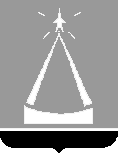 ГЛАВА ГОРОДСКОГО ОКРУГА ЛЫТКАРИНО МОСКОВСКОЙ ОБЛАСТИПОСТАНОВЛЕНИЕ31.01.2024 № 54-пг.о. ЛыткариноО внесении изменений в муниципальную программу «Жилище» на 2023-2033 годыВ соответствии со ст. 179 Бюджетного кодекса Российской Федерации, решением Совета депутатов городского округа Лыткарино Московской области от 15.12.2023 № 286/35 «Об утверждении бюджета городского округа Лыткарино на 2023 год и на плановый период 2024 и 2025 годов» (в редакции решения Совета депутатов городского округа Лыткарино от 14.12.2023 
№ 422/49), решением  Совета депутатов городского округа Лыткарино Московской области от 14.12.2023 № 423/49 «Об утверждении бюджета городского округа Лыткарино на 2024 год и на плановый период 2025 и 2026 годов», Положением о муниципальных программах городского округа Лыткарино, утвержденным постановлением главы городского округа Лыткарино от 02.11.2020 № 548-п, с учетом выписки из Списка молодых семей-претендентов на получение социальных выплат на приобретение жилого помещения или создание объекта индивидуального жилищного строительства по состоянию на 01.12.2023 и заключениями Контрольно-счётной палаты городского округа Лыткарино Московской области по результатам проведения финансово-экономических экспертиз от 29.12.2023 № 121 и от 15.01.2024 № 3, постановляю:1. Внести изменения в муниципальную программу «Жилище» на 2023-2033 годы, утверждённую постановлением главы городского округа Лыткарино от 15.11.2022 № 715-п (прилагаются).2. Управлению жилищно-коммунального хозяйства и развития городской инфраструктуры г. Лыткарино (Стрела М.А.) обеспечить опубликование настоящего постановления в установленном порядке и размещение на официальном сайте городского округа Лыткарино в сети «Интернет».3. Контроль за исполнением настоящего постановления возложить на заместителя главы городского округа Лыткарино М.В. Новикова. К.А. КравцовПриложение к постановлению главы городского округа Лыткарино от 31.01.2024 № 54-пИзменения в муниципальную программу «Жилище» на 2023-2033 годы1. Паспорт муниципальной программы «Жилище» на 2023-2033 годы изложить в следующей редакции:«1.  Паспорт муниципальной программы «Жилище» на 2023-2033 годы»2. Подпрограмму II «Обеспечение жильем молодых семей», подпрограмму III «Обеспечение жильем детей-сирот и детей, оставшихся без попечения родителей, лиц из числа детей-сирот и детей, оставшихся без попечения родителей» и подпрограмму VI «Обеспечение жильем отдельных категорий граждан за счет средств федерального бюджета» раздела 3 «Планируемые результаты реализации муниципальной программы «Жилище»» изложить в следующей редакции:«3. Планируемые результаты реализации муниципальной программы «Жилище»»3. Перечень мероприятий подпрограммы II «Обеспечение жильем молодых семей» изложить в следующей редакции:«5. Перечень мероприятий подпрограммы II «Обеспечение жильем молодых семей»4. Перечень мероприятий подпрограммы III «Обеспечение жильем детей-сирот и детей, оставшихся без попечения родителей, лиц из числа детей-сирот и детей, оставшихся без попечения родителей» изложить в следующей редакции:«6. Перечень мероприятий подпрограммы III «Обеспечение жильем детей-сирот и детей, оставшихся без попечения родителей, лиц из числа детей-сирот и детей, оставшихся без попечения родителей»»Координатор муниципальной программыЗаместитель главы городского округа Лыткарино М.В. НовиковЗаместитель главы городского округа Лыткарино М.В. НовиковЗаместитель главы городского округа Лыткарино М.В. НовиковЗаместитель главы городского округа Лыткарино М.В. НовиковЗаместитель главы городского округа Лыткарино М.В. НовиковЗаместитель главы городского округа Лыткарино М.В. НовиковЗаместитель главы городского округа Лыткарино М.В. НовиковЗаместитель главы городского округа Лыткарино М.В. НовиковЗаместитель главы городского округа Лыткарино М.В. НовиковЗаместитель главы городского округа Лыткарино М.В. НовиковЗаместитель главы городского округа Лыткарино М.В. НовиковЗаместитель главы городского округа Лыткарино М.В. НовиковМуниципальный заказчик программыАдминистрация городского округа ЛыткариноАдминистрация городского округа ЛыткариноАдминистрация городского округа ЛыткариноАдминистрация городского округа ЛыткариноАдминистрация городского округа ЛыткариноАдминистрация городского округа ЛыткариноАдминистрация городского округа ЛыткариноАдминистрация городского округа ЛыткариноАдминистрация городского округа ЛыткариноАдминистрация городского округа ЛыткариноАдминистрация городского округа ЛыткариноАдминистрация городского округа ЛыткариноЦели муниципальной программыПовышение доступности жилья для населения, обеспечение безопасных и комфортных условий проживания в городском округе Лыткарино Московской областиПовышение доступности жилья для населения, обеспечение безопасных и комфортных условий проживания в городском округе Лыткарино Московской областиПовышение доступности жилья для населения, обеспечение безопасных и комфортных условий проживания в городском округе Лыткарино Московской областиПовышение доступности жилья для населения, обеспечение безопасных и комфортных условий проживания в городском округе Лыткарино Московской областиПовышение доступности жилья для населения, обеспечение безопасных и комфортных условий проживания в городском округе Лыткарино Московской областиПовышение доступности жилья для населения, обеспечение безопасных и комфортных условий проживания в городском округе Лыткарино Московской областиПовышение доступности жилья для населения, обеспечение безопасных и комфортных условий проживания в городском округе Лыткарино Московской областиПовышение доступности жилья для населения, обеспечение безопасных и комфортных условий проживания в городском округе Лыткарино Московской областиПовышение доступности жилья для населения, обеспечение безопасных и комфортных условий проживания в городском округе Лыткарино Московской областиПовышение доступности жилья для населения, обеспечение безопасных и комфортных условий проживания в городском округе Лыткарино Московской областиПовышение доступности жилья для населения, обеспечение безопасных и комфортных условий проживания в городском округе Лыткарино Московской областиПовышение доступности жилья для населения, обеспечение безопасных и комфортных условий проживания в городском округе Лыткарино Московской областиПеречень подпрограммМуниципальные заказчики подпрограммМуниципальные заказчики подпрограммМуниципальные заказчики подпрограммМуниципальные заказчики подпрограммМуниципальные заказчики подпрограммМуниципальные заказчики подпрограммМуниципальные заказчики подпрограммМуниципальные заказчики подпрограммМуниципальные заказчики подпрограммМуниципальные заказчики подпрограммМуниципальные заказчики подпрограммМуниципальные заказчики подпрограмм1. Подпрограмма II «Обеспечение жильем молодых семей»Администрация городского округа Лыткарино, Управление жилищно-коммунального хозяйства и развития городской инфраструктуры города Лыткарино Администрация городского округа Лыткарино, Управление жилищно-коммунального хозяйства и развития городской инфраструктуры города Лыткарино Администрация городского округа Лыткарино, Управление жилищно-коммунального хозяйства и развития городской инфраструктуры города Лыткарино Администрация городского округа Лыткарино, Управление жилищно-коммунального хозяйства и развития городской инфраструктуры города Лыткарино Администрация городского округа Лыткарино, Управление жилищно-коммунального хозяйства и развития городской инфраструктуры города Лыткарино Администрация городского округа Лыткарино, Управление жилищно-коммунального хозяйства и развития городской инфраструктуры города Лыткарино Администрация городского округа Лыткарино, Управление жилищно-коммунального хозяйства и развития городской инфраструктуры города Лыткарино Администрация городского округа Лыткарино, Управление жилищно-коммунального хозяйства и развития городской инфраструктуры города Лыткарино Администрация городского округа Лыткарино, Управление жилищно-коммунального хозяйства и развития городской инфраструктуры города Лыткарино Администрация городского округа Лыткарино, Управление жилищно-коммунального хозяйства и развития городской инфраструктуры города Лыткарино Администрация городского округа Лыткарино, Управление жилищно-коммунального хозяйства и развития городской инфраструктуры города Лыткарино Администрация городского округа Лыткарино, Управление жилищно-коммунального хозяйства и развития городской инфраструктуры города Лыткарино 2. Подпрограмма III «Обеспечение жильем детей-сирот и детей, оставшихся без попечения родителей, лиц из числа детей-сирот и детей, оставшихся без попечения родителей»Администрация городского округа Лыткарино, Комитет по управлению имуществом города ЛыткариноАдминистрация городского округа Лыткарино, Комитет по управлению имуществом города ЛыткариноАдминистрация городского округа Лыткарино, Комитет по управлению имуществом города ЛыткариноАдминистрация городского округа Лыткарино, Комитет по управлению имуществом города ЛыткариноАдминистрация городского округа Лыткарино, Комитет по управлению имуществом города ЛыткариноАдминистрация городского округа Лыткарино, Комитет по управлению имуществом города ЛыткариноАдминистрация городского округа Лыткарино, Комитет по управлению имуществом города ЛыткариноАдминистрация городского округа Лыткарино, Комитет по управлению имуществом города ЛыткариноАдминистрация городского округа Лыткарино, Комитет по управлению имуществом города ЛыткариноАдминистрация городского округа Лыткарино, Комитет по управлению имуществом города ЛыткариноАдминистрация городского округа Лыткарино, Комитет по управлению имуществом города ЛыткариноАдминистрация городского округа Лыткарино, Комитет по управлению имуществом города Лыткарино3. Подпрограмма VI «Обеспечение жильем отдельных категорий граждан за счет средств федерального бюджета»Администрация городского округа Лыткарино, Управление жилищно-коммунального хозяйства и развития городской инфраструктуры города ЛыткариноАдминистрация городского округа Лыткарино, Управление жилищно-коммунального хозяйства и развития городской инфраструктуры города ЛыткариноАдминистрация городского округа Лыткарино, Управление жилищно-коммунального хозяйства и развития городской инфраструктуры города ЛыткариноАдминистрация городского округа Лыткарино, Управление жилищно-коммунального хозяйства и развития городской инфраструктуры города ЛыткариноАдминистрация городского округа Лыткарино, Управление жилищно-коммунального хозяйства и развития городской инфраструктуры города ЛыткариноАдминистрация городского округа Лыткарино, Управление жилищно-коммунального хозяйства и развития городской инфраструктуры города ЛыткариноАдминистрация городского округа Лыткарино, Управление жилищно-коммунального хозяйства и развития городской инфраструктуры города ЛыткариноАдминистрация городского округа Лыткарино, Управление жилищно-коммунального хозяйства и развития городской инфраструктуры города ЛыткариноАдминистрация городского округа Лыткарино, Управление жилищно-коммунального хозяйства и развития городской инфраструктуры города ЛыткариноАдминистрация городского округа Лыткарино, Управление жилищно-коммунального хозяйства и развития городской инфраструктуры города ЛыткариноАдминистрация городского округа Лыткарино, Управление жилищно-коммунального хозяйства и развития городской инфраструктуры города ЛыткариноАдминистрация городского округа Лыткарино, Управление жилищно-коммунального хозяйства и развития городской инфраструктуры города Лыткарино4. Подпрограмма VIII «Обеспечивающая подпрограмма1. Оказание государственной поддержки молодым семьям в виде социальных выплат на приобретение жилого помещения или создание объекта индивидуального жилищного строительства 1. Оказание государственной поддержки молодым семьям в виде социальных выплат на приобретение жилого помещения или создание объекта индивидуального жилищного строительства 1. Оказание государственной поддержки молодым семьям в виде социальных выплат на приобретение жилого помещения или создание объекта индивидуального жилищного строительства 1. Оказание государственной поддержки молодым семьям в виде социальных выплат на приобретение жилого помещения или создание объекта индивидуального жилищного строительства 1. Оказание государственной поддержки молодым семьям в виде социальных выплат на приобретение жилого помещения или создание объекта индивидуального жилищного строительства 1. Оказание государственной поддержки молодым семьям в виде социальных выплат на приобретение жилого помещения или создание объекта индивидуального жилищного строительства 1. Оказание государственной поддержки молодым семьям в виде социальных выплат на приобретение жилого помещения или создание объекта индивидуального жилищного строительства 1. Оказание государственной поддержки молодым семьям в виде социальных выплат на приобретение жилого помещения или создание объекта индивидуального жилищного строительства 1. Оказание государственной поддержки молодым семьям в виде социальных выплат на приобретение жилого помещения или создание объекта индивидуального жилищного строительства 1. Оказание государственной поддержки молодым семьям в виде социальных выплат на приобретение жилого помещения или создание объекта индивидуального жилищного строительства 1. Оказание государственной поддержки молодым семьям в виде социальных выплат на приобретение жилого помещения или создание объекта индивидуального жилищного строительства 1. Оказание государственной поддержки молодым семьям в виде социальных выплат на приобретение жилого помещения или создание объекта индивидуального жилищного строительства 4. Подпрограмма VIII «Обеспечивающая подпрограмма2. Оказание государственной поддержки в решении жилищной проблемы детей-сирот и детей, оставшихся без попечения родителей, лиц из числа детей-сирот и детей, оставшихся без попечения родителей 2. Оказание государственной поддержки в решении жилищной проблемы детей-сирот и детей, оставшихся без попечения родителей, лиц из числа детей-сирот и детей, оставшихся без попечения родителей 2. Оказание государственной поддержки в решении жилищной проблемы детей-сирот и детей, оставшихся без попечения родителей, лиц из числа детей-сирот и детей, оставшихся без попечения родителей 2. Оказание государственной поддержки в решении жилищной проблемы детей-сирот и детей, оставшихся без попечения родителей, лиц из числа детей-сирот и детей, оставшихся без попечения родителей 2. Оказание государственной поддержки в решении жилищной проблемы детей-сирот и детей, оставшихся без попечения родителей, лиц из числа детей-сирот и детей, оставшихся без попечения родителей 2. Оказание государственной поддержки в решении жилищной проблемы детей-сирот и детей, оставшихся без попечения родителей, лиц из числа детей-сирот и детей, оставшихся без попечения родителей 2. Оказание государственной поддержки в решении жилищной проблемы детей-сирот и детей, оставшихся без попечения родителей, лиц из числа детей-сирот и детей, оставшихся без попечения родителей 2. Оказание государственной поддержки в решении жилищной проблемы детей-сирот и детей, оставшихся без попечения родителей, лиц из числа детей-сирот и детей, оставшихся без попечения родителей 2. Оказание государственной поддержки в решении жилищной проблемы детей-сирот и детей, оставшихся без попечения родителей, лиц из числа детей-сирот и детей, оставшихся без попечения родителей 2. Оказание государственной поддержки в решении жилищной проблемы детей-сирот и детей, оставшихся без попечения родителей, лиц из числа детей-сирот и детей, оставшихся без попечения родителей 2. Оказание государственной поддержки в решении жилищной проблемы детей-сирот и детей, оставшихся без попечения родителей, лиц из числа детей-сирот и детей, оставшихся без попечения родителей 2. Оказание государственной поддержки в решении жилищной проблемы детей-сирот и детей, оставшихся без попечения родителей, лиц из числа детей-сирот и детей, оставшихся без попечения родителей 4. Подпрограмма VIII «Обеспечивающая подпрограмма3. Оказание государственной поддержки по обеспечению жилыми помещениями отдельных категорий граждан за счет федерального бюджета3. Оказание государственной поддержки по обеспечению жилыми помещениями отдельных категорий граждан за счет федерального бюджета3. Оказание государственной поддержки по обеспечению жилыми помещениями отдельных категорий граждан за счет федерального бюджета3. Оказание государственной поддержки по обеспечению жилыми помещениями отдельных категорий граждан за счет федерального бюджета3. Оказание государственной поддержки по обеспечению жилыми помещениями отдельных категорий граждан за счет федерального бюджета3. Оказание государственной поддержки по обеспечению жилыми помещениями отдельных категорий граждан за счет федерального бюджета3. Оказание государственной поддержки по обеспечению жилыми помещениями отдельных категорий граждан за счет федерального бюджета3. Оказание государственной поддержки по обеспечению жилыми помещениями отдельных категорий граждан за счет федерального бюджета3. Оказание государственной поддержки по обеспечению жилыми помещениями отдельных категорий граждан за счет федерального бюджета3. Оказание государственной поддержки по обеспечению жилыми помещениями отдельных категорий граждан за счет федерального бюджета3. Оказание государственной поддержки по обеспечению жилыми помещениями отдельных категорий граждан за счет федерального бюджета3. Оказание государственной поддержки по обеспечению жилыми помещениями отдельных категорий граждан за счет федерального бюджетаИсточники финансирования муниципальной программы, в том числе по годам реализации программы (тыс. руб.):Всего2023 год2024 год2025 год2026 год2027 год2028год2029год2030год2031год2032год2033годСредства бюджета Московской области177 581,2542 557,852 252,562 774,719 996,250000000Средства федерального бюджета11 024,51 393,92 949,53 389,63 291,50000000Средства бюджета городского округа Лыткарино46 779,253 608,813 578,514 430,715 161,250000000Всего, в том числе по годам:235 385,047 560,568 780,580 595,038 449,00000000№ п/пНаименование целевых показателейТип показателяЕдиница измерения(по ОКЕИ)Базовое значениеПланируемое значение по годам реализации программыПланируемое значение по годам реализации программыПланируемое значение по годам реализации программыПланируемое значение по годам реализации программыПланируемое значение по годам реализации программыПланируемое значение по годам реализации программыПланируемое значение по годам реализации программыПланируемое значение по годам реализации программыПланируемое значение по годам реализации программыПланируемое значение по годам реализации программыПланируемое значение по годам реализации программыОтветственный ЦИОГВ, ГО 
за достижение показателяНомер подпрограммы, мероприятий, оказывающих влияние на достижение показателя№ п/пНаименование целевых показателейТип показателяЕдиница измерения(по ОКЕИ)Базовое значение20232024202520262027202820292030203120322033Ответственный ЦИОГВ, ГО 
за достижение показателяНомер подпрограммы, мероприятий, оказывающих влияние на достижение показателя123456789101112131415161718Подпрограмма II «Обеспечение жильем молодых семей»Подпрограмма II «Обеспечение жильем молодых семей»Подпрограмма II «Обеспечение жильем молодых семей»Подпрограмма II «Обеспечение жильем молодых семей»Подпрограмма II «Обеспечение жильем молодых семей»Подпрограмма II «Обеспечение жильем молодых семей»Подпрограмма II «Обеспечение жильем молодых семей»Подпрограмма II «Обеспечение жильем молодых семей»Подпрограмма II «Обеспечение жильем молодых семей»Подпрограмма II «Обеспечение жильем молодых семей»Подпрограмма II «Обеспечение жильем молодых семей»Подпрограмма II «Обеспечение жильем молодых семей»Подпрограмма II «Обеспечение жильем молодых семей»Подпрограмма II «Обеспечение жильем молодых семей»Подпрограмма II «Обеспечение жильем молодых семей»Подпрограмма II «Обеспечение жильем молодых семей»Подпрограмма II «Обеспечение жильем молодых семей»Подпрограмма II «Обеспечение жильем молодых семей»141.Показатель 1 «Количество молодых семей, получивших свидетельство о праве на получение социальной выплаты»Соглашение с ФОИВПриоритетныйСемей123111110Управление жилищно-коммунального хозяйства и развития городской инфраструктуры города ЛыткариноОсновное мероприятие 01Оказание государственной поддержки молодым семьям в виде социальных выплат на приобретение жилого помещения или создание объекта индивидуального жилищного строительстваПодпрограмма III «Обеспечение жильем детей-сирот и детей, оставшихся без попечения родителей, лиц из числа детей-сирот и детей, оставшихся без попечения родителей»Подпрограмма III «Обеспечение жильем детей-сирот и детей, оставшихся без попечения родителей, лиц из числа детей-сирот и детей, оставшихся без попечения родителей»Подпрограмма III «Обеспечение жильем детей-сирот и детей, оставшихся без попечения родителей, лиц из числа детей-сирот и детей, оставшихся без попечения родителей»Подпрограмма III «Обеспечение жильем детей-сирот и детей, оставшихся без попечения родителей, лиц из числа детей-сирот и детей, оставшихся без попечения родителей»Подпрограмма III «Обеспечение жильем детей-сирот и детей, оставшихся без попечения родителей, лиц из числа детей-сирот и детей, оставшихся без попечения родителей»Подпрограмма III «Обеспечение жильем детей-сирот и детей, оставшихся без попечения родителей, лиц из числа детей-сирот и детей, оставшихся без попечения родителей»Подпрограмма III «Обеспечение жильем детей-сирот и детей, оставшихся без попечения родителей, лиц из числа детей-сирот и детей, оставшихся без попечения родителей»Подпрограмма III «Обеспечение жильем детей-сирот и детей, оставшихся без попечения родителей, лиц из числа детей-сирот и детей, оставшихся без попечения родителей»Подпрограмма III «Обеспечение жильем детей-сирот и детей, оставшихся без попечения родителей, лиц из числа детей-сирот и детей, оставшихся без попечения родителей»Подпрограмма III «Обеспечение жильем детей-сирот и детей, оставшихся без попечения родителей, лиц из числа детей-сирот и детей, оставшихся без попечения родителей»Подпрограмма III «Обеспечение жильем детей-сирот и детей, оставшихся без попечения родителей, лиц из числа детей-сирот и детей, оставшихся без попечения родителей»Подпрограмма III «Обеспечение жильем детей-сирот и детей, оставшихся без попечения родителей, лиц из числа детей-сирот и детей, оставшихся без попечения родителей»Подпрограмма III «Обеспечение жильем детей-сирот и детей, оставшихся без попечения родителей, лиц из числа детей-сирот и детей, оставшихся без попечения родителей»Подпрограмма III «Обеспечение жильем детей-сирот и детей, оставшихся без попечения родителей, лиц из числа детей-сирот и детей, оставшихся без попечения родителей»Подпрограмма III «Обеспечение жильем детей-сирот и детей, оставшихся без попечения родителей, лиц из числа детей-сирот и детей, оставшихся без попечения родителей»Подпрограмма III «Обеспечение жильем детей-сирот и детей, оставшихся без попечения родителей, лиц из числа детей-сирот и детей, оставшихся без попечения родителей»Подпрограмма III «Обеспечение жильем детей-сирот и детей, оставшихся без попечения родителей, лиц из числа детей-сирот и детей, оставшихся без попечения родителей»Подпрограмма III «Обеспечение жильем детей-сирот и детей, оставшихся без попечения родителей, лиц из числа детей-сирот и детей, оставшихся без попечения родителей»141.Показатель 1«Доля детей-сирот и детей, оставшихся без попечения родителей, лиц из числа детей-сирот и детей, оставшихся без попечения родителей, состоящих на учете на получение жилого помещения, включая лиц в возрасте от 23 лет и старше, обеспеченных жилыми помещениями за отчетный год, в общей численности детей-сирот и детей, оставшихся без попечения родителей, лиц из числа детей-сирот и детей, оставшихся без попечения родителей, включенных в список детей-сирот и детей, оставшихся без попечения родителей, лиц из их числа, которые подлежат обеспечению жилыми помещениями в отчетном году»Соглашение с ФОИВ%88101Комитет по управлению имуществом города ЛыткариноОсновное мероприятие 01Оказание государственной поддержки в решении жилищной проблемы детей-сирот и детей, оставшихся без попечения родителей, лиц из числа детей-сирот и детей, оставшихся без попечения родителей2.Показатель 2«Численность детей-сирот и детей, оставшихся без попечения родителей, лиц из числа детей-сирот и детей, оставшихся без попечения родителей, обеспеченных благоустроенными жилыми помещениями специализированного жилищного фонда по договорам найма специализированных жилых помещений в отчетном финансовом году»Соглашение с ФОИВЧеловек88101Комитет по управлению имуществом города ЛыткариноОсновное мероприятие 01Оказание государственной поддержки в решении жилищной проблемы детей-сирот и детей, оставшихся без попечения родителей, лиц из числа детей-сирот и детей, оставшихся без попечения родителейПодпрограмма VI «Обеспечение жильем отдельных категорий граждан за счет средств федерального бюджета»Подпрограмма VI «Обеспечение жильем отдельных категорий граждан за счет средств федерального бюджета»Подпрограмма VI «Обеспечение жильем отдельных категорий граждан за счет средств федерального бюджета»Подпрограмма VI «Обеспечение жильем отдельных категорий граждан за счет средств федерального бюджета»Подпрограмма VI «Обеспечение жильем отдельных категорий граждан за счет средств федерального бюджета»Подпрограмма VI «Обеспечение жильем отдельных категорий граждан за счет средств федерального бюджета»Подпрограмма VI «Обеспечение жильем отдельных категорий граждан за счет средств федерального бюджета»Подпрограмма VI «Обеспечение жильем отдельных категорий граждан за счет средств федерального бюджета»Подпрограмма VI «Обеспечение жильем отдельных категорий граждан за счет средств федерального бюджета»Подпрограмма VI «Обеспечение жильем отдельных категорий граждан за счет средств федерального бюджета»Подпрограмма VI «Обеспечение жильем отдельных категорий граждан за счет средств федерального бюджета»Подпрограмма VI «Обеспечение жильем отдельных категорий граждан за счет средств федерального бюджета»Подпрограмма VI «Обеспечение жильем отдельных категорий граждан за счет средств федерального бюджета»Подпрограмма VI «Обеспечение жильем отдельных категорий граждан за счет средств федерального бюджета»Подпрограмма VI «Обеспечение жильем отдельных категорий граждан за счет средств федерального бюджета»Подпрограмма VI «Обеспечение жильем отдельных категорий граждан за счет средств федерального бюджета»Подпрограмма VI «Обеспечение жильем отдельных категорий граждан за счет средств федерального бюджета»Подпрограмма VI «Обеспечение жильем отдельных категорий граждан за счет средств федерального бюджета»141.Показатель 2 «Количество инвалидов и семей, имеющих детей-инвалидов, получивших государственную поддержку по обеспечению жилыми помещениями за счет средств федерального бюджета»Государственная программа Московской областиЧеловек00	01Управление жилищно-коммунального хозяйства и развития городской инфраструктуры города ЛыткариноОсновное мероприятие 02Оказание государственной поддержки по обеспечению жильем отдельных категорий граждан, установленных федеральными законами от 12 января1995 года № 5-ФЗ «О ветеранах» и от 24 ноября 1995 года № 181-ФЗ «О социальной защите инвалидов в Российской Федерации2.Показатель 3 «Количество инвалидов и ветеранов боевых действий, членов семей погибших (умерших) инвалидов и ветеранов боевых действий, получивших государственную поддержку по обеспечению жилыми помещениями за счет средств федерального бюджета»      Государственная программа Московской областиЧеловек000Управление жилищно-коммунального хозяйства и развития городской инфраструктуры города ЛыткариноОсновное мероприятие 02Оказание государственной поддержки по обеспечению жильем отдельных категорий граждан, установленных федеральными законами от 12 января1995 года № 5-ФЗ «О ветеранах» и от 24 ноября 1995 года № 181-ФЗ «О социальной защите инвалидов в Российской Федерации». № п/пМероприятие подпрограммыСроки исполнения мероприятияИсточники финансированияВсего (тыс. руб.)Объем финансирования по годам (тыс. руб.)Объем финансирования по годам (тыс. руб.)Объем финансирования по годам (тыс. руб.)Объем финансирования по годам (тыс. руб.)Объем финансирования по годам (тыс. руб.)Объем финансирования по годам (тыс. руб.)Объем финансирования по годам (тыс. руб.)Объем финансирования по годам (тыс. руб.)Объем финансирования по годам (тыс. руб.)Объем финансирования по годам (тыс. руб.)Объем финансирования по годам (тыс. руб.)Объем финансирования по годам (тыс. руб.)Объем финансирования по годам (тыс. руб.)Объем финансирования по годам (тыс. руб.)Ответственный за исполнение мероприятия№ п/пМероприятие подпрограммыСроки исполнения мероприятияИсточники финансированияВсего (тыс. руб.)2023202420242024202420252026202720282029203020312032203312345677778910111213141516171Основное мероприятие 01. Оказание государственной поддержки молодым семьям в виде социальных выплат на приобретение жилого помещения или создание объекта индивидуального жилищного строительства2023 -2025Итого:104 5838 611,530 106,5030 106,5030 106,5030 106,5032 25133 6141Основное мероприятие 01. Оказание государственной поддержки молодым семьям в виде социальных выплат на приобретение жилого помещения или создание объекта индивидуального жилищного строительства2023 -2025Средства бюджета Московской области46 779,253 608,813 578,5013 578,5013 578,5013 578,5014 430,7015 161,251Основное мероприятие 01. Оказание государственной поддержки молодым семьям в виде социальных выплат на приобретение жилого помещения или создание объекта индивидуального жилищного строительства2023 -2025Средства федерального бюджета11 024,501 393,92 949,502 949,502 949,502 949,503 389,603 291,501Основное мероприятие 01. Оказание государственной поддержки молодым семьям в виде социальных выплат на приобретение жилого помещения или создание объекта индивидуального жилищного строительства2023 -2025Средства бюджета городского округа Лыткарино46 779,253 608,813 578,5013 578,5013 578,5013 578,5014 430,7015 161,251Основное мероприятие 01. Оказание государственной поддержки молодым семьям в виде социальных выплат на приобретение жилого помещения или создание объекта индивидуального жилищного строительства2023 -2025Внебюджетные средства00000000 1.Мероприятие 01.01. Реализация мероприятий по обеспечению жильем молодых семей2023-2025Итого:104 5838 611,530 106,5030 106,5030 106,5030 106,5032 25133 614 1.Мероприятие 01.01. Реализация мероприятий по обеспечению жильем молодых семей2023-2025Средства бюджета Московской области46 779,253 608,813 578,5013 578,5013 578,5013 578,5014 430,7015 161,25 1.Мероприятие 01.01. Реализация мероприятий по обеспечению жильем молодых семей2023-2025Средства федерального бюджета11 024,501 393,92 949,502 949,502 949,502 949,503 389,603 291,50 1.Мероприятие 01.01. Реализация мероприятий по обеспечению жильем молодых семей2023-2025Средства бюджета городского округа Лыткарино46 779,253 608,813 578,5013 578,5013 578,5013 578,5014 430,7015 161,25 1.Мероприятие 01.01. Реализация мероприятий по обеспечению жильем молодых семей2023-2025Внебюджетные средства00000000 1.Количество молодых семей, получивших свидетельство о праве на получение социальной выплатыххВсего20232024202420242024202520262027202820292030203120322033х 1.Количество молодых семей, получивших свидетельство о праве на получение социальной выплатыххВсего2023IIIIIIIV 1.Количество молодых семей, получивших свидетельство о праве на получение социальной выплатыххВсего3110001110№ п/пМероприятие подпрограммыСроки исполнения мероприятияИсточники финансированияВсего (тыс. руб.)Объем финансирования по годам (тыс. руб.)Объем финансирования по годам (тыс. руб.)Объем финансирования по годам (тыс. руб.)Объем финансирования по годам (тыс. руб.)Объем финансирования по годам (тыс. руб.)Объем финансирования по годам (тыс. руб.)Объем финансирования по годам (тыс. руб.)Объем финансирования по годам (тыс. руб.)Объем финансирования по годам (тыс. руб.)Объем финансирования по годам (тыс. руб.)Объем финансирования по годам (тыс. руб.)Объем финансирования по годам (тыс. руб.)Объем финансирования по годам (тыс. руб.)Объем финансирования по годам (тыс. руб.)Объем финансирования по годам (тыс. руб.)Объем финансирования по годам (тыс. руб.)Ответственный за выполнение мероприятия Ответственный за выполнение мероприятия № п/пМероприятие подпрограммыСроки исполнения мероприятияИсточники финансированияВсего (тыс. руб.)20232023202320232023202420252026202720282029203020312032203312345666667891011121314151617171Основное мероприятие 01. Оказание государственной поддержки в решении жилищной проблемы детей-сирот и детей, оставшихся без попечения родителей, лиц из числа детей-сирот и детей, оставшихся без попечения родителей2023-2033Итого:130 802,038 949,038 949,038 949,038 949,038 949,038 674,048 344,04 835,0хх1Основное мероприятие 01. Оказание государственной поддержки в решении жилищной проблемы детей-сирот и детей, оставшихся без попечения родителей, лиц из числа детей-сирот и детей, оставшихся без попечения родителей2023-2033Средства бюджета Московской области130 802,038 949,038 949,038 949,038 949,038 949,038 674,048 344,04 835,0хх1Основное мероприятие 01. Оказание государственной поддержки в решении жилищной проблемы детей-сирот и детей, оставшихся без попечения родителей, лиц из числа детей-сирот и детей, оставшихся без попечения родителей2023-2033Средства федерального бюджета00000000хх 1.Мероприятие 01.01. Обеспечение жилыми помещениями детей-сирот и детей, оставшихся без попечения родителей, лиц из числа детей-сирот и детей, оставшихся без попечения родителей2023-2023Итого:130 802,038 949,038 949,038 949,038 949,038 949,038 674,048 344,04 835,0 1.Мероприятие 01.01. Обеспечение жилыми помещениями детей-сирот и детей, оставшихся без попечения родителей, лиц из числа детей-сирот и детей, оставшихся без попечения родителей2023-2023Средства бюджета Московской области130 802,038 949,038 949,038 949,038 949,038 949,038 674,048 344,04 835,0 1.Мероприятие 01.01. Обеспечение жилыми помещениями детей-сирот и детей, оставшихся без попечения родителей, лиц из числа детей-сирот и детей, оставшихся без попечения родителей2023-2023Средства федерального бюджета00000000 1.Численность детей-сирот и детей, оставшихся без попечения родителей, лиц из числа детей-сирот и детей, оставшихся без попечения родителей, обеспеченных благоустроенными жилыми помещениями в отчетном финансовом году, человекххВсегоИтого 2023В том числе по кварталам:В том числе по кварталам:В том числе по кварталам:В том числе по кварталам:2024202520262027202820292030203120322033хх 1.Численность детей-сирот и детей, оставшихся без попечения родителей, лиц из числа детей-сирот и детей, оставшихся без попечения родителей, обеспеченных благоустроенными жилыми помещениями в отчетном финансовом году, человекххВсегоИтого 2023IIIIIIIV 1.Численность детей-сирот и детей, оставшихся без попечения родителей, лиц из числа детей-сирот и детей, оставшихся без попечения родителей, обеспеченных благоустроенными жилыми помещениями в отчетном финансовом году, человекхх88101 1.Численность детей-сирот и детей, оставшихся без попечения родителей, лиц из числа детей-сирот и детей, оставшихся без попечения родителей, обеспеченных благоустроенными жилыми помещениями специализированного жилищного фонда по договорам найма специализированных жилых помещений  за счет средств субсидии из федерального бюджета бюджету Московской области в отчетном финансовом году, человекхх88101ххИтого по подпрограмме 32023-2033Итого:130 802,038 949,038 949,038 949,038 949,038 949,038 674,048 344,04 835,0ххИтого по подпрограмме 32023-2033Средства бюджета Московской области130 802,038 949,038 949,038 949,038 949,038 949,038 674,048 344,04 835,0ххИтого по подпрограмме 32023-2033Средства федерального бюджета00000000хх